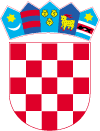          REPUBLIKA HRVATSKA        VARAŽDINSKA ŽUPANIJAJAVNA USTANOVA ZA REGIONALNI  RAZVOJ VARAŽDINSKE ŽUPANIJEVaraždin, 06. listopada 2022.Sažetak Z A P I S N I K As 2. sjednice Upravnog vijeća Javne ustanove za regionalni razvoj Varaždinske županije održane u utorak, 04. listopada 2022.Prisutni na on-line sjednici: Karmen Emeršić, predsjednica Upravnog vijećaZlatko Zuber, član Upravnog vijećaMirjana Jambriško, članica Upravnog vijećaIvana Klinec Tkalec, članica Upravnog vijećeKrunoslav Blaži, ravnatelj Javne ustanoveMartina Klopotan-Tuk, zamjenica ravnateljaVesnica Matoković, zapisničarDNEVNI REDVerifikacija zapisnika s 1. sjednice Upravnog vijeća Javne ustanove;Donošenje Odluke o izmjeni Statuta Javne ustanove;Donošenje Odluke o usvajanju Prijedloga Financijskog plana Javne ustanove za 2023. godinu i projekcija za 2024. i 2025. godinu;Donošenje Odluka o raspisivanju natječaja za ravnatelja/ravnateljicu Javne ustanove;Razno.Sjednicu Upravnog vijeća otvorila je predsjednica, gđa. Karmen Emeršić.Dnevni red 2. sjednice Upravnog vijeća je jednoglasno usvojen.Pristupilo se raspravi po točkama dnevnog reda.TOČKA DEVNOG REDAČlanovi Upravnog vijeća su, bez rasprave, jednoglasno usvojili Zapisnik s 1. sjednice Upravnog vijeća Javne ustanove.TOČKA DNEVNOG REDAČlanovima Upravnog vijeća jednoglasno su i bez rasprave donijeli Odluku o izmjeni Statuta Javne ustanove, a sve sukladno obrazloženju ravnatelja.Odluka će biti upućena županu Varaždinske županije na dobivanje suglasnosti.TOČKA DNEVNOG REDANakon izlaganja ravnatelja članovi Upravnog vijeća su bez rasprave i nadopuna jednoglasno donijeli Odluku o usvajanju Prijedloga Financijskog plana Javne ustanove za 2023. godinu i projekcije za 2024. i 2025. godinu. Odluka će biti upućena županu Varaždinske županije na dobivanje suglasnosti.TOČKA DNEVNOG REDAPredsjednica Upravnog vijeća je svim prisutnim članovima pojasnila koje ih sve obaveze i procedure čekaju obzirom na skorašnji istek mandata sadašnjem ravnatelju te je sukladno istome donesena jednoglasna Odluka o raspisivanju natječaja za ravnatelja/ravnateljicu Javne ustanove od strane svih članova Upravnog vijeća.TOČKA DNEVNOG REDAPod točkom razno predsjednica Upravnog vijeća je naglasila kako će sljedeće sjednici morati biti u živo obzirom na posao koji čeka Upravno vijeće, a odnosi se na raspisivanje natječaja i provođenje postupka po raspisanom natječaju.Sjednica Upravnog vijeća završila je u 16:20.                                                                                  PREDSJEDNICA UPRAVNOG VIJEĆA									Karmen EmeršićZapisnik sastavila:Vesnica Matoković	